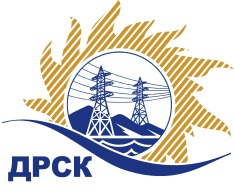 Акционерное Общество«Дальневосточная распределительная сетевая  компания»     (АО «ДРСК»)Протокол № 567/УКС-И заседания Закупочной комиссии по запросу котировок в электронной форме  на право заключения договора на выполнение работ: «Мероприятия по строительству для технологического присоединения потребителей Благовещенского района (заявители: Бондарев С.А., Жеребцов Ю.М.) к сетям 10-0,4 кВ». (Лот № 10943).СПОСОБ И ПРЕДМЕТ ЗАКУПКИ:запрос котировок в электронной форме  на право заключения договора на выполнение работ: «Мероприятия по строительству для технологического присоединения потребителей Благовещенского района (заявители: Бондарев С.А., Жеребцов Ю.М.) к сетям 10-0,4 кВ».  (Лот № 10943).КОЛИЧЕСТВО ПОДАННЫХ ЗАЯВОК НА УЧАСТИЕ В ЗАКУПКЕ: 2 (две) заявки.КОЛИЧЕСТВО ОТКЛОНЕННЫХ ЗАЯВОК: 1 (одна) заявка.ВОПРОСЫ, ВЫНОСИМЫЕ НА РАССМОТРЕНИЕ ЗАКУПОЧНОЙ КОМИССИИ:О рассмотрении результатов оценки заявок.Об отклонении заявки Участника ООО «Элмонт». О признании заявок соответствующими условиям Документации о закупке.О признании закупки несостоявшейся.        По вопросу № 1Признать объем полученной информации достаточным для принятия решения.Принять к рассмотрению заявки следующих участников:По вопросу № 2Отклонить заявку Участника ООО «Элмонт» от дальнейшего рассмотрения на основании п. 4.9.6 а)  Документации о закупке, как несоответствующую следующим требованиям:По вопросу № 3Признать заявку ООО "ВостокЭнергоСоюз" 
ИНН/КПП 2801169250/280101001 
ОГРН 1122801001300соответствующей условиям Документации о закупке и принять ее к дальнейшему рассмотрению.По вопросу № 4Признать закупку несостоявшейся на основании п. 4.14.1 б) Документации о закупке, так как по результатам рассмотрения заявок принято решение о признании менее 2 (двух) заявок соответствующими требованиям Документации о закупки.Секретарь Закупочной комиссии1 уровня АО «ДРСК                                              ____________________          Елисеева М.Г.Исп. Чуясова.Тел. (4162) 397-268город БлаговещенскЕИС № 31908147542«21» августа 2019 года№п/пДата и время регистрации заявкиНаименование, ИНН Участника и/или его идентификационный номер08.08.2019 05:22ООО «Элмонт» 
ИНН/КПП 2801024374/280101001 
ОГРН 102280050843308.08.2019 10:15ООО "ВостокЭнергоСоюз" 
ИНН/КПП 2801169250/280101001 
ОГРН 1122801001300№п/пДата и время регистрации заявкиНаименование, ИНН Участника и/или его идентификационный номерЦена заявки, руб. без НДС08.08.2019 05:22ООО «Элмонт» 
ИНН/КПП 2801024374/280101001 
ОГРН 102280050843388 966,0608.08.2019 10:15ООО "ВостокЭнергоСоюз" 
ИНН/КПП 2801169250/280101001 
ОГРН 11228010013003 586 000,00№ п/пОснования для отклоненияУчастник не предоставил основной пакет документов (предоставлены только учредительные документы), что не соответствует Приложению № 4 Документации о закупке.